Publicado en Barcelona, España el 23/02/2024 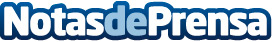 IBSA insiste en el compromiso de la medicina estética con la ética en la 39ª edición de la SEMEIBSA Iberia está presente por tercer año consecutivo en la 39ª edición del Congreso Nacional de la SEME que se está celebrando en Málaga del 22 al 24 de febrero. IBSA Derma es uno de los líderes mundiales en productos de ácido hialurónico y su división dermoestética promueve la ética en la medicina estética. El colofón final para poner fin a este congreso, será esta noche con los Premios ‘’Everyone Is a Masterpiece: Egolips’’ en los que se premian los casos estéticos y los de mayor dificultad técnicaDatos de contacto:Equipo de Comunicación Havas PRHavas PR 914 56 90 00Nota de prensa publicada en: https://www.notasdeprensa.es/ibsa-insiste-en-el-compromiso-de-la-medicina Categorias: Nacional Medicina Industria Farmacéutica Belleza Otras Industrias http://www.notasdeprensa.es